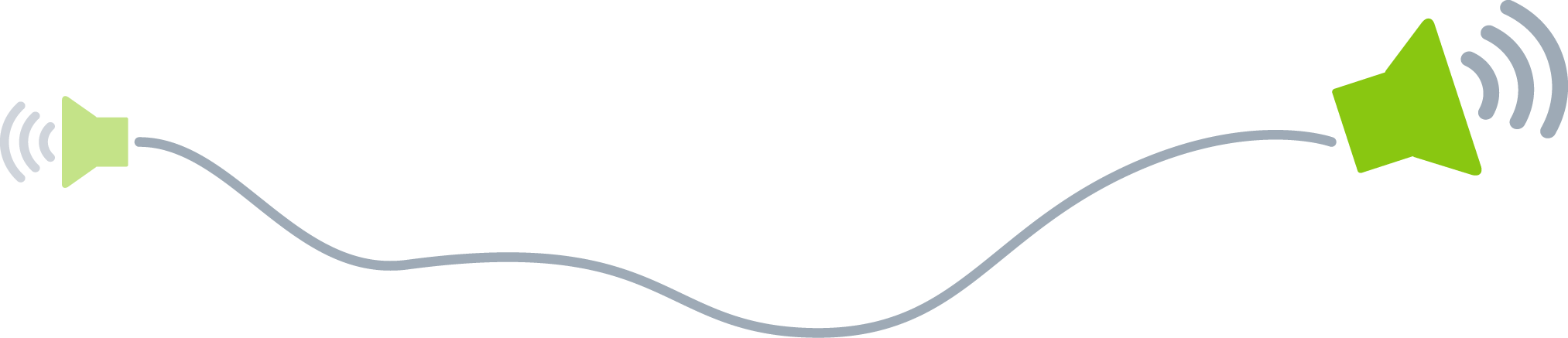 Паметна бележка[Готови ли сте да пишете? Просто изберете ред или абзац на текста и започнете да въвеждате, за да го заместите със свой собствен. За най-добри резултати, не включвайте интервали вдясно от знаците в селекцията си.][Трябва да добавите още текст? Съпоставянето на форматирането в тази паметна бележка е много лесно! В раздела "Начало" прегледайте галерията със стилове, за да постигнете всяко форматиране на текста, което виждате тук.]От:[Име на подателя]На:[Име на получателя]